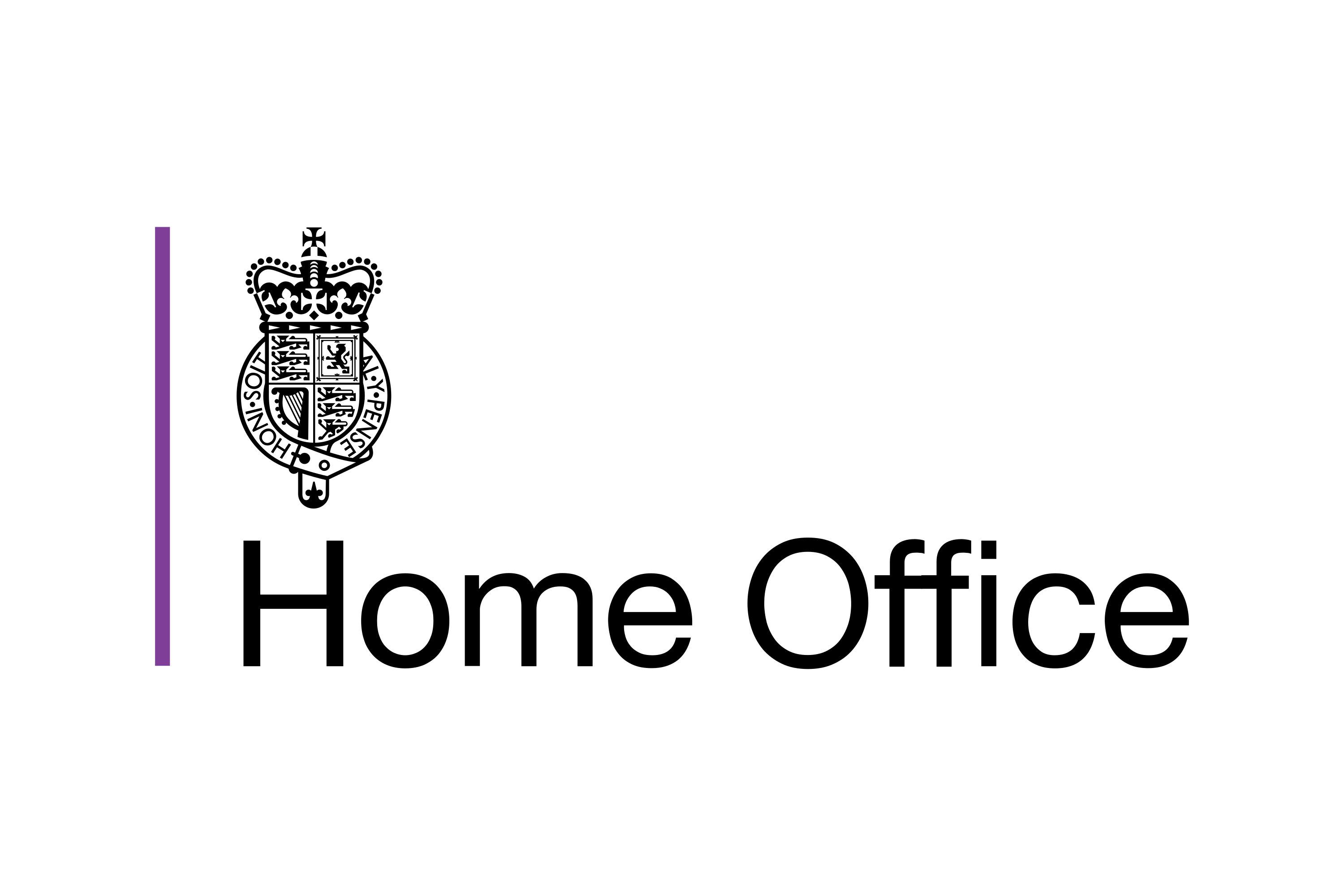 Request for consideration of expedition of a Controlled Drug Licence application proformaUse this form to request the Drugs & Firearms Licensing Unit (DFLU) expedite consideration of an existing Controlled Drug Licensing application. We envisage this form being completed by front-line healthcare providers or pharmaceutical wholesalers/ distributors only. We will consider requests for expedition where there is either:A critical supply issue of a product you handle; orA clinically imperative service you are directly responsible for delivering. Your request will be rejected if the form is submitted:Incomplete (including those submitted without supporting evidence); orPrematurely – before an application has been made; orBy someone who is not named on the Controlled Drug Licensing application form (unless the responsible person has provided a ‘letter of authority to enquire’ for you to submit with this form). We will process the information you provide us in accordance with our Privacy Information Notices (Drugs and firearms licensing: privacy information notices - GOV.UK (www.gov.uk)). Specifically we will need to discuss the information you provide on this form with colleagues in other Government departments or regulatory bodies which may include and is not limited to: Department for Health and Social Care, Care Quality Commission (or Welsh or Scottish equivalents) and/or the Medicines and Healthcare Regulatory products Authority (MHRA). By submitting this form we deem you have consented to this. Fully completed forms, and supporting evidence should be emailed to dflu.dom@homeffice.gov.uk using the subject header in your email:(Company Name, Site Postcode, Application number - Request for Expedition) Licensee entity name (company or organisation)Application referenceApplication dateSite address for where expedited licence is soughtIs this site presently licensed by DFLU? Why have you submitted the application referenced above?What contingent applications are pending/ authorisations are in place with other regulators for this site?What contingent applications are pending/ authorisations are in place with other regulators for this site?Name of regulatorApplication DateApplication Reference NumberStatusDid you submit the application you are seeking expedition of to DFLU more than 6 months ago?If not, why not. If not, why not. On what basis are you asking for expedition of this application?Please explain why, you consider this criterion is met?You should provide substantive, specific reasoning, giving full detail - for example - of specific product formulations in a ‘critical supply’ situation, your estimated market share for each ‘critical’ product containing controlled drugs, current supply arrangements and timescales, or the specific procedure types you intend to deliver, to whom (e.g. NHS, private) and the proportion of this work to your ‘business as usual’.Please explain why, you consider this criterion is met?You should provide substantive, specific reasoning, giving full detail - for example - of specific product formulations in a ‘critical supply’ situation, your estimated market share for each ‘critical’ product containing controlled drugs, current supply arrangements and timescales, or the specific procedure types you intend to deliver, to whom (e.g. NHS, private) and the proportion of this work to your ‘business as usual’.What date are you working to needing a licence from?What alternatives have you considered to ensure service delivery and could you put in place? For healthcare delivery, you should include an assessment of what alternatives are available to provide this care – irrespective of whether this is provided by another provider, and their distance from your site. For wholesalers/ distributors you should include an assessment of what alternatives are available for securing supply from an alternative site, country or business. Do not leave this blank – even if you consider there is not a viable alternative you should explain what you have considered and whyWhat alternatives have you considered to ensure service delivery and could you put in place? For healthcare delivery, you should include an assessment of what alternatives are available to provide this care – irrespective of whether this is provided by another provider, and their distance from your site. For wholesalers/ distributors you should include an assessment of what alternatives are available for securing supply from an alternative site, country or business. Do not leave this blank – even if you consider there is not a viable alternative you should explain what you have considered and whyYour NameJob Title/Role in applicationDateSignature (Please insert an image of your signature)